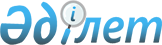 Қостанай облысы бойынша тексеру комиссиясының 2016 жылғы 14 желтоқсандағы № 1 "Қостанай облысы бойынша тексеру комиссиясы" мемлекеттік мекемесінің "Б" корпусы мемлекеттік әкімшілік қызметшілерінің қызметін бағалау әдістемесін бекіту туралы" қаулысының күші жойылды деп тану туралыҚостанай облысы бойынша тексеру комиссиясының 2017 жылғы 23 ақпандағы № 1 қаулысы. Қостанай облысының Әділет департаментінде 2017 жылғы 28 ақпанда № 6850 болып тіркелді
      "Құқықтық актілер туралы" 2016 жылғы 6 сәуірдегі Қазақстан Республикасы Заңына сәйкес Қостанай облысы бойынша тексеру комиссиясы ҚАУЛЫ ЕТЕДІ:
      1. Қостанай облысы бойынша тексеру комиссиясының 2016 жылғы 14 желтоқсандағы №1 "Қостанай облысы бойынша тексеру комиссиясы" мемлекеттік мекемесінің "Б" корпусы мемлекеттік әкімшілік қызметшілерінің қызметін бағалау әдістемесін бекіту туралы" қаулының күші жойылды деп танылсын. (Нормативтік құқықтық актілерді мемлекеттік тіркеу тізілімінде № 6797 тіркелген, 2017 жылғы 20 қаңтарда Қазақстан Республикасы нормативтік құқықтық актілерінің эталондық бақылау банкінде жарияланған).
      2. Осы қаулы алғашқы ресми жарияланған күнінен кейін күнтізбелік он күн өткен соң қолданысқа енгізіледі.
					© 2012. Қазақстан Республикасы Әділет министрлігінің «Қазақстан Республикасының Заңнама және құқықтық ақпарат институты» ШЖҚ РМК
				
      Қостанай облысы бойынша

      тексеру комиссиясы төрағасы

Ә. Асанов
